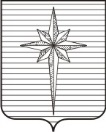 Дума ЗАТО ЗвёздныйРЕШЕНИЕ00.02.2022										           № 000О заслушивании отчёта                      о реализации мероприятий муниципальной программы «Формирования комфортной городской среды ЗАТО Звёздный» за 2021 год        Заслушав отчёт о реализации мероприятий муниципальной программы «Формирования комфортной городской среды ЗАТО Звёздный» за 2021 год, представленный специалистом отдела архитектуры, градостроительства                и коммунального хозяйства администрации ЗАТО Звёздный Надеиной А.С.,Дума ЗАТО Звёздный РЕШИЛА:1. Информацию принять к сведению.2. Настоящее решение вступает в силу со дня его подписания.Председатель Думы ЗАТО Звёздный				         И.А. Ободова